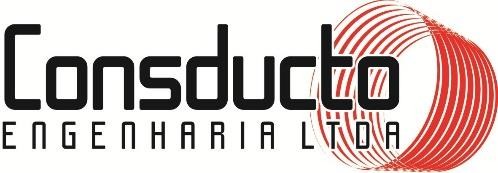 CONSDUCTO ENGENHARIALTDA CNPJ 08.728.600/0001-82RUA CALIXTO MACHADO, Nº 21 – SALA N, PIRES FAÇANHA, EUSÉBIO - CERELATÓ' RIÓ FÓTÓGRA' FICÓ 4° MEDIÇA˜ ÓRETROFIT DAS FACHADAS, RECUPERAÇÃO ESTRUTURAL, IMPERMEABILIZAÇÃO E OUTROS SERVIÇOS GERAIS NO PRÉDIO DOM HELDER CÂMARACONTRATO Nº 12/2023FORTALEZA/CERELATÓRIO FOTOGRÁFICORELATÓRIO FOTOGRÁFICOPRODUÇÃO DE ESTRUTURA PARA RECEBIMENTO DO ACM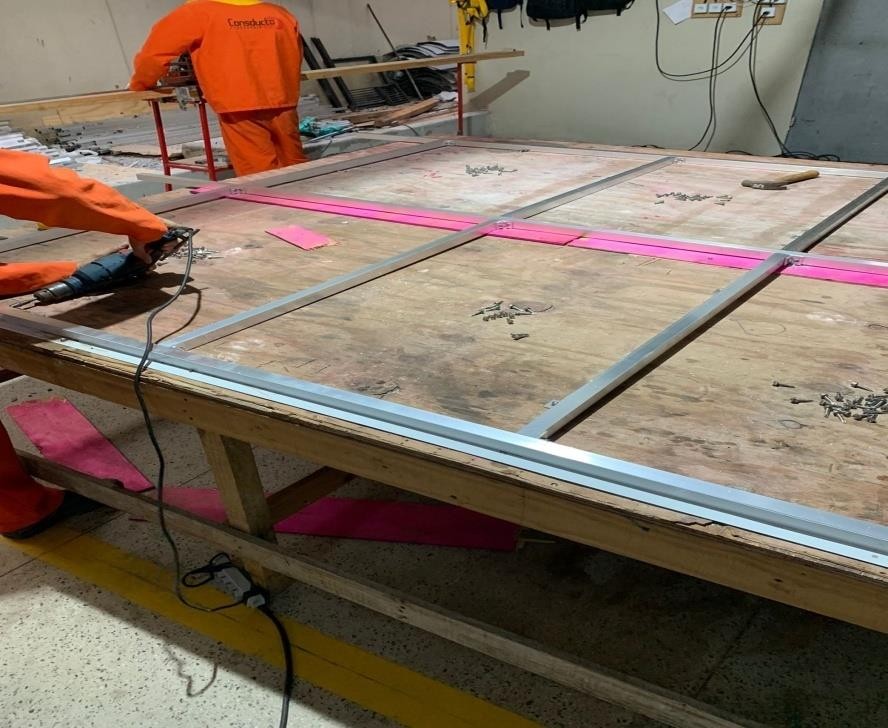 REGULARIZAÇÃO E IMPERMEABILIZAÇÃO DA FACHADA SUL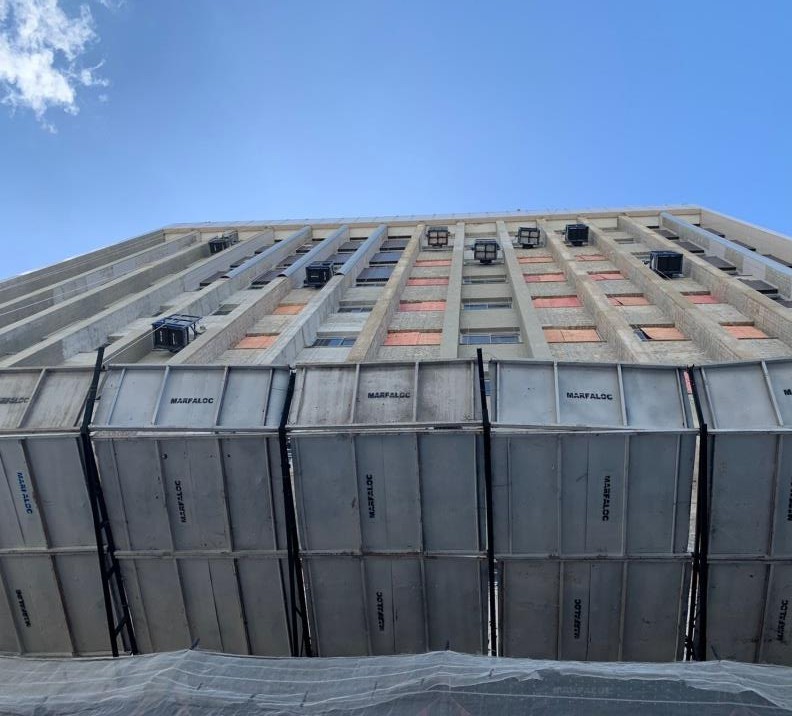 MONTAGEM DA ESTRUTURA PARA RECEBIMENTO DO ACM NA FACHADA SUL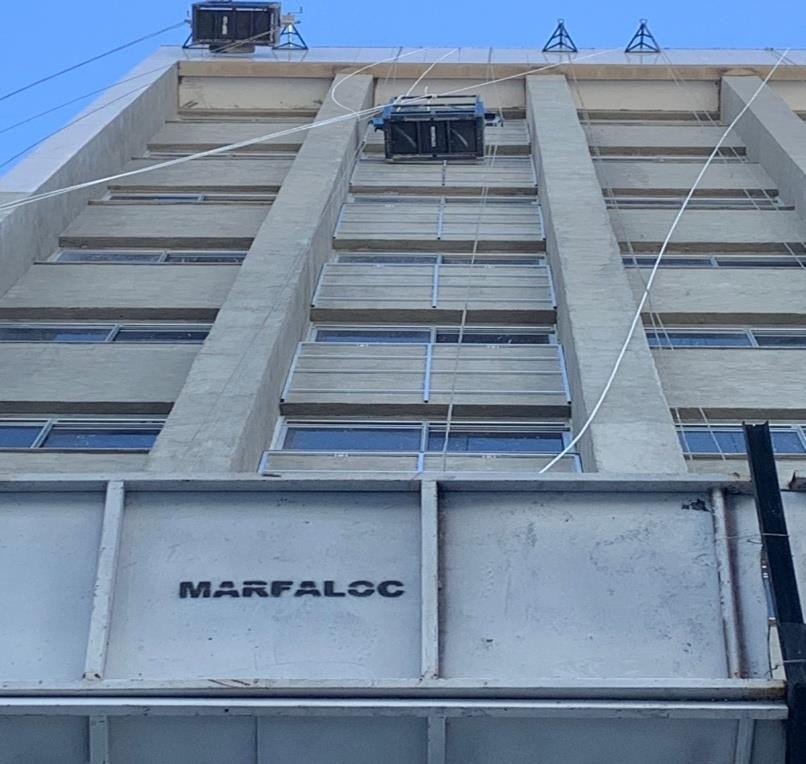 REGULARIZAÇÃO E IMPERMEABILIZAÇÃO DA FACHADA SUL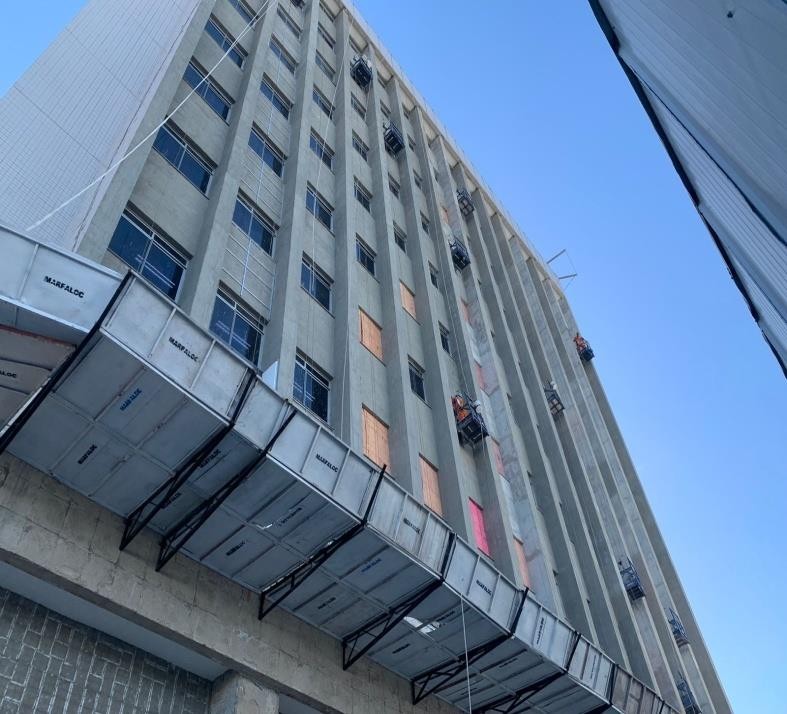 RELATÓRIO FOTOGRÁFICORELATÓRIO FOTOGRÁFICOCORTE E FRESA DO ACM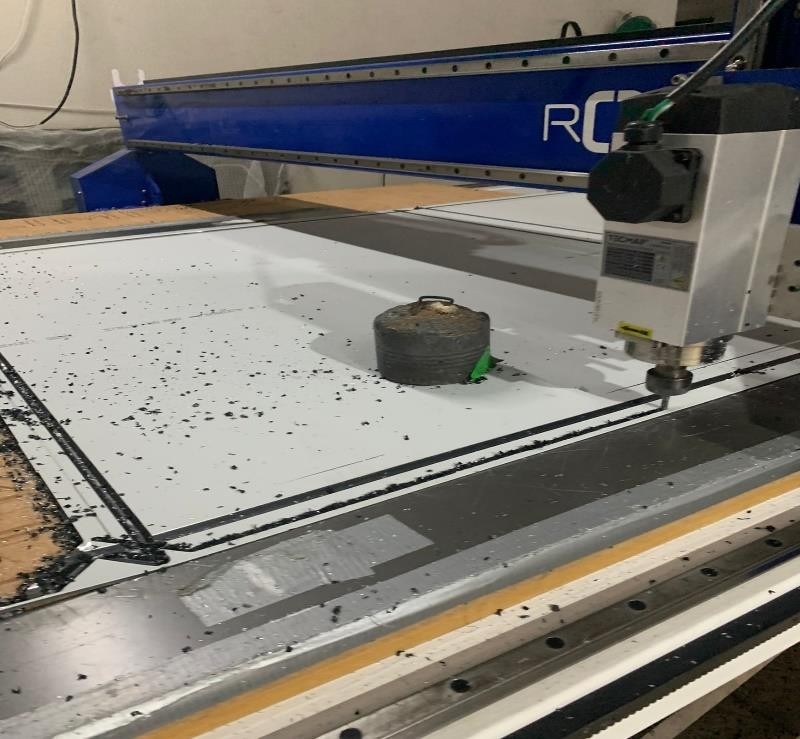 CORTE E FRESA DO ACM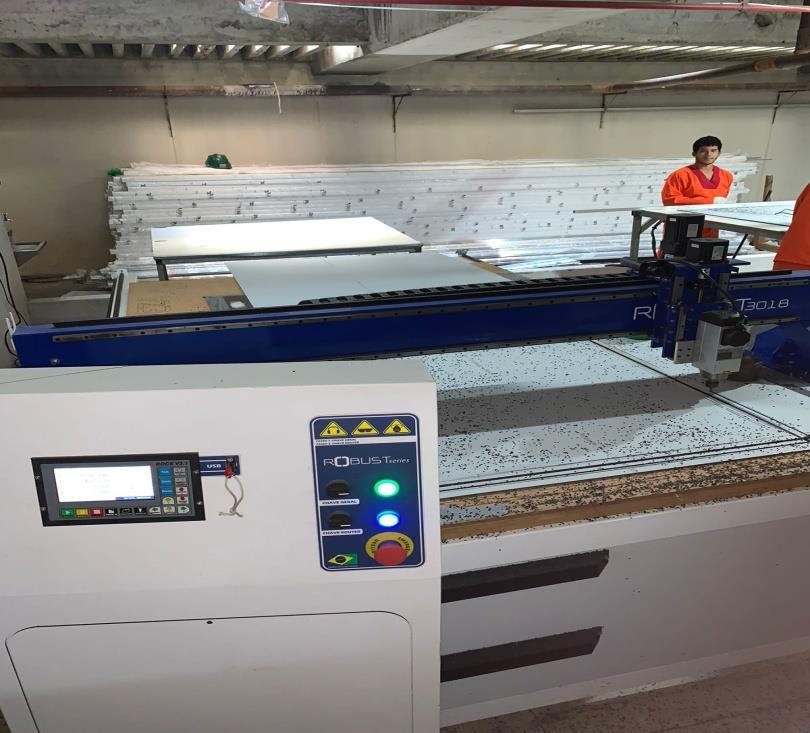 ACM INSTALADO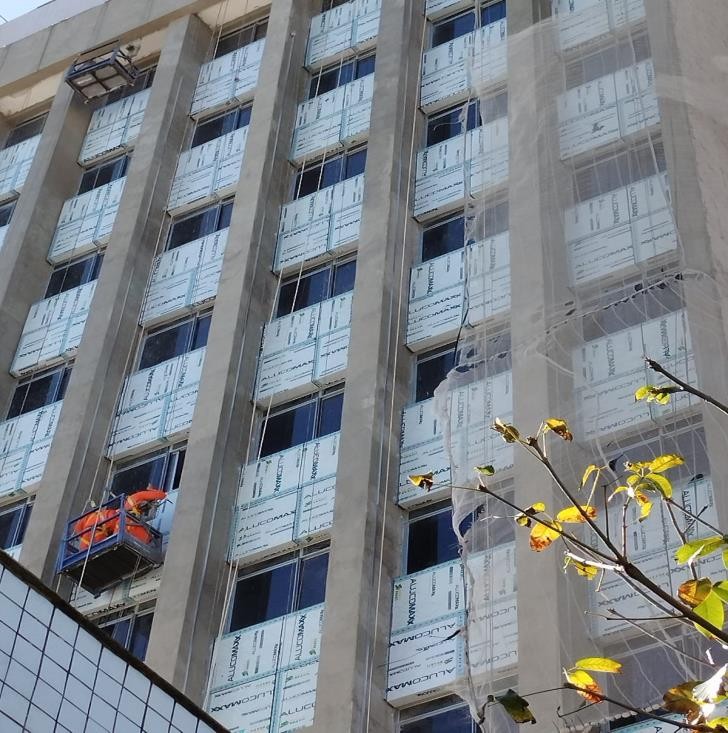 ACM INSTALADO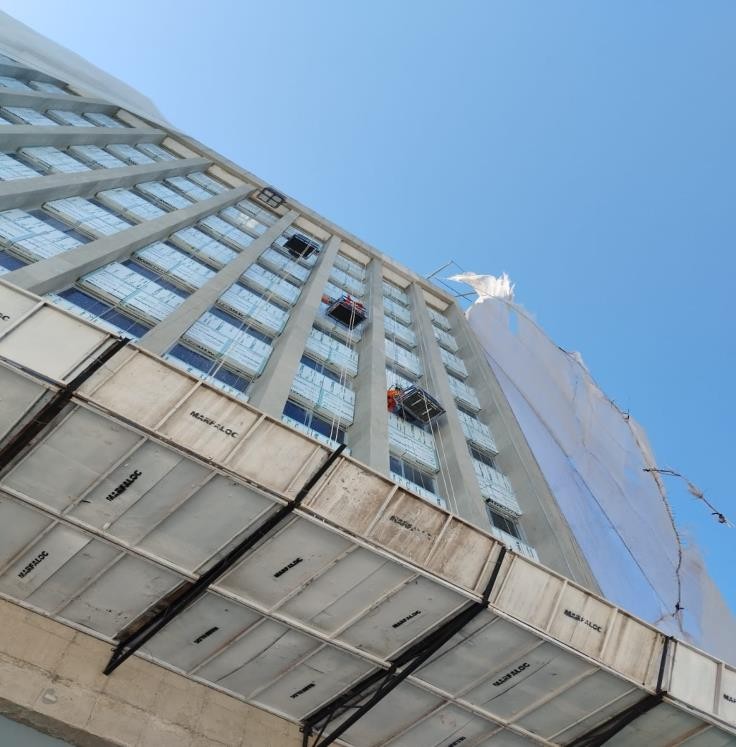 REFORÇO DE REBOCO DA FACHADA SUL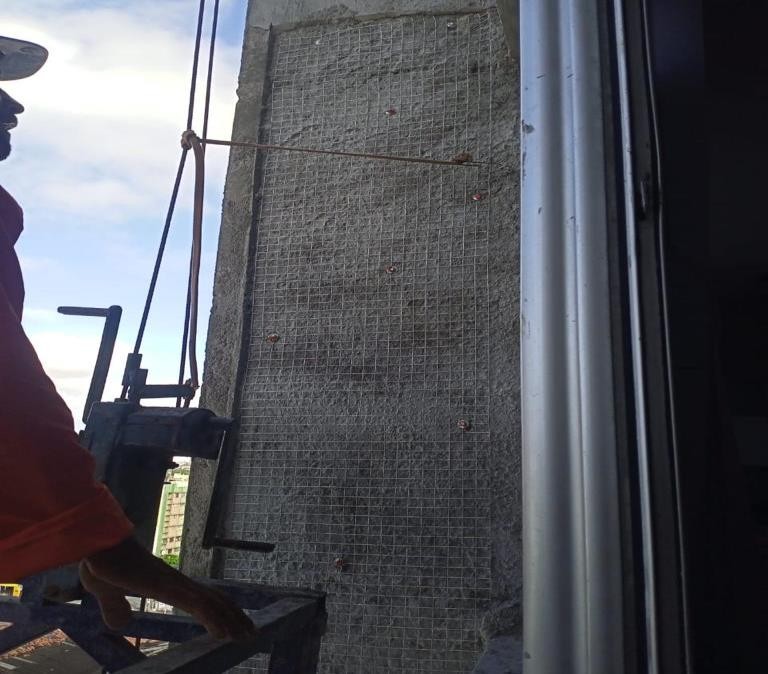 ESPECIFICAÇÕES DE UMA AMOSTRA DO ACM A SER UTILIZADO NA FACHADA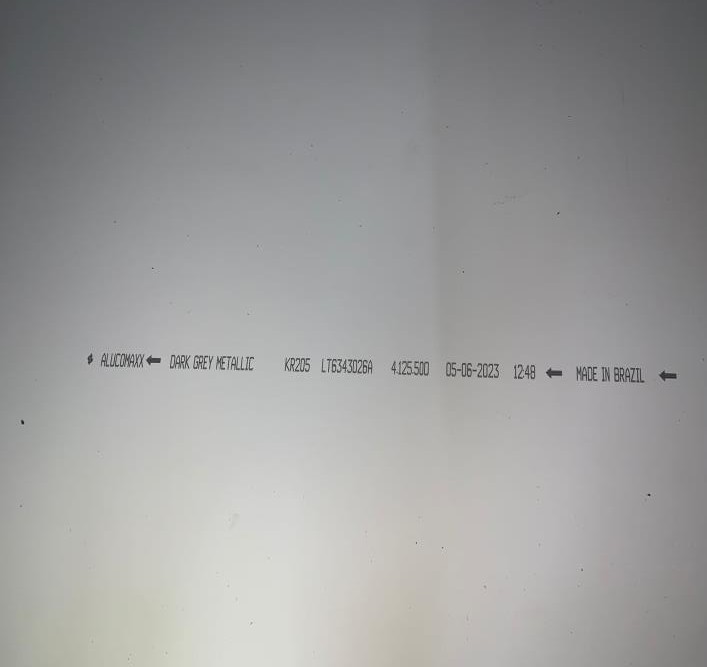 RELATÓRIO FOTOGRÁFICORELATÓRIO FOTOGRÁFICODEMOLIÇÃO DA FACHADA LESTE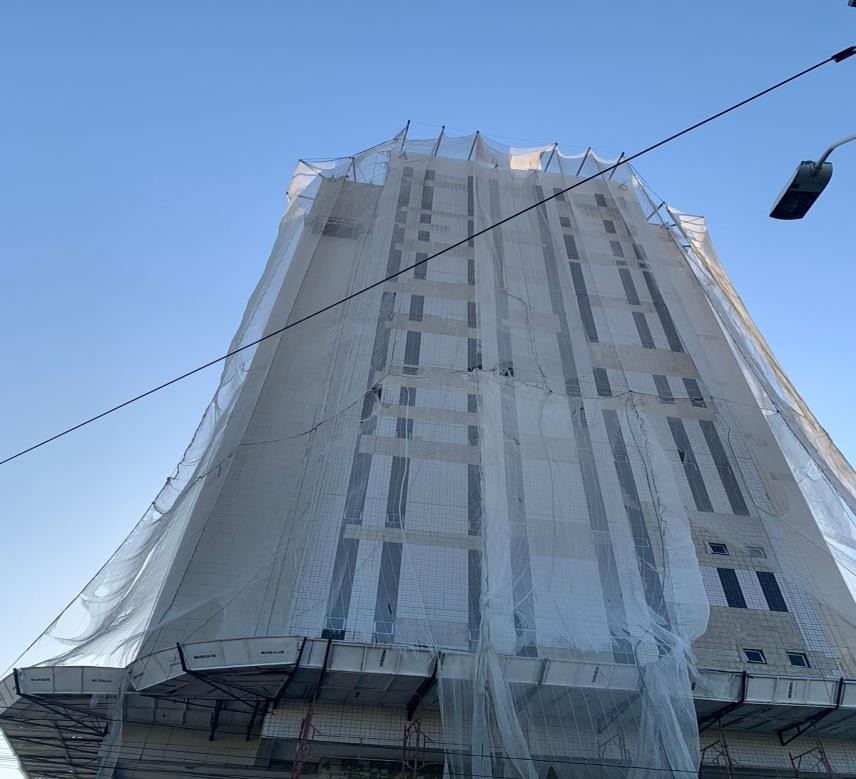 DEMOLIÇÃO E REGULARIZAÇÃO DA FACHADA NORTE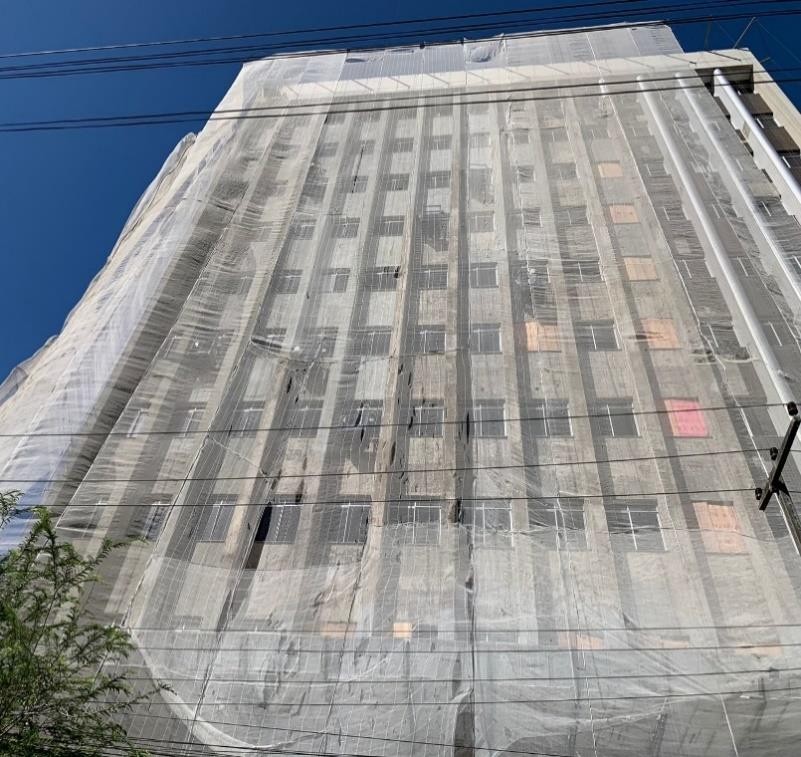 MINI GRUA ELETRICA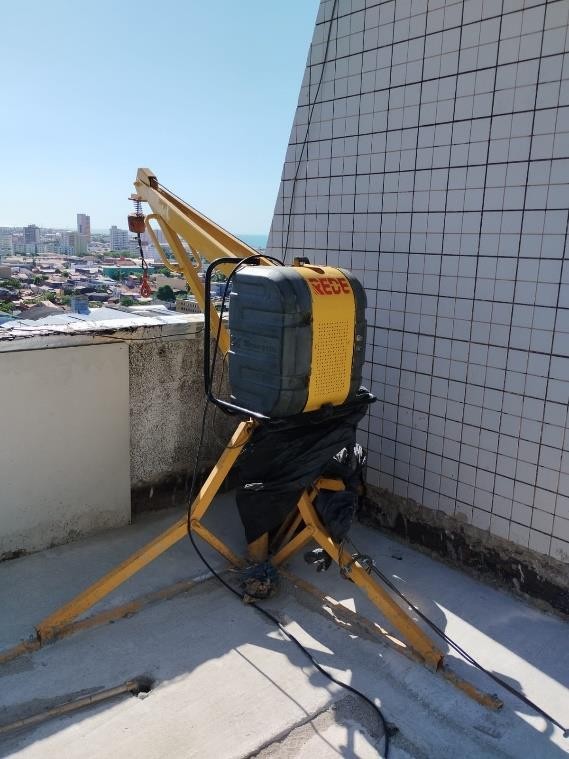 PERFIS PARA SUPORTE DA TELA FACHADEIRA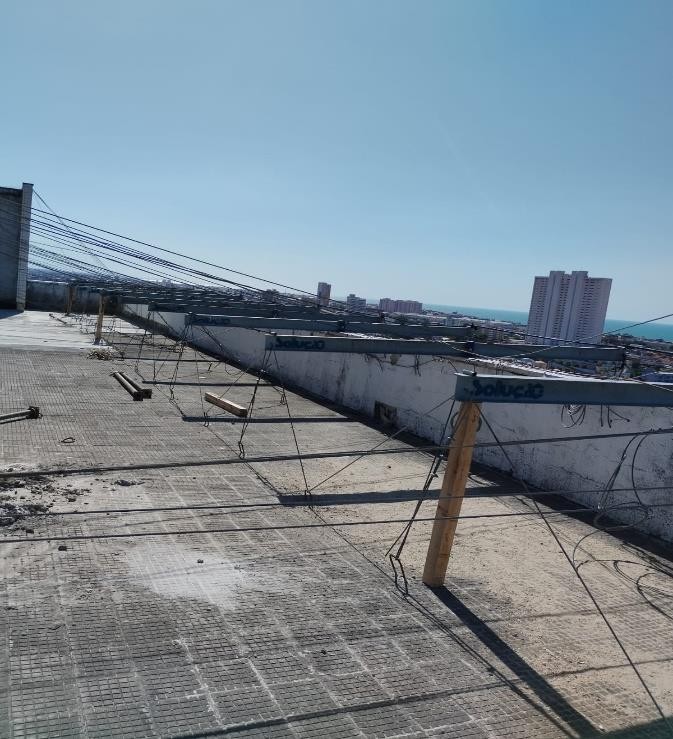 INSTALAÇÃO DA ESTRUTURA EM ACM NA FACHADA SUL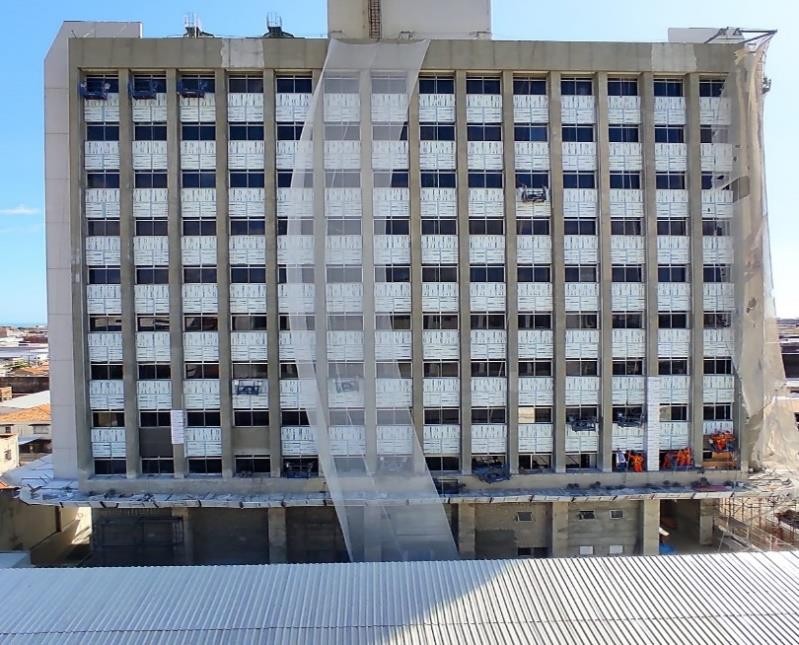 DEMOLIÇÃO DA FACHADA LESTE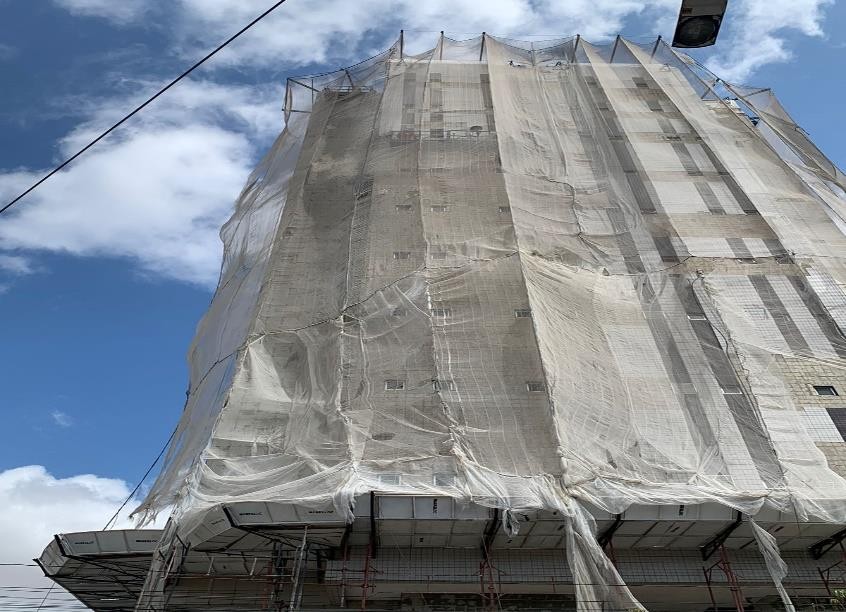 